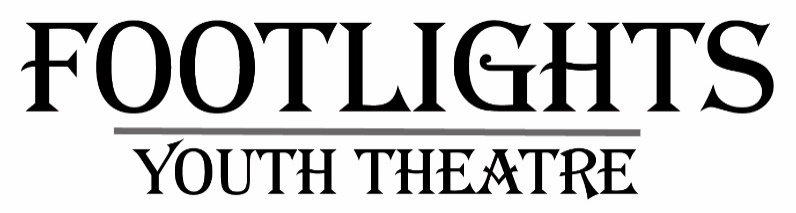 New members’ T-Shirt Order FormPlease note that once issued, these should be worn to all rehearsals. Please tick appropriate size.Cast Members Full Name (Please print) ……………………………………………………………………………………………Personalisation on the back if required (please note there is an additional charge of £2.50 for this). Please enclose cash with order. (Please print)…………………………………………………………………………………………………………………………………………………………….Admin Use only		Ordered							IssuedSizeWidth (inches)Length(inches)Sleeve Centre Back(inches)Size requiredYYXS162113.5YS172214.5YM182515.5YL192516.5YXL202717.5(ADULT) S181815.63(ADULT) M201917(ADULT) L223018.5(ADULT) XL243120(ADULT) 2XL263221.5